Межгосударственный стандарт ГОСТ 8509-93
"Уголки стальные горячекатаные равнополочные. Сортамент"
(введен в действие постановлением Госстандарта РФ от 20 февраля 1996 г. N 85)Hot-rolled steel equal-leg angles. DimensionsДата введения 1 января 1997 г.Взамен ГОСТ 8509-861 Настоящий стандарт распространяется на уголки стальные горячекатаные равнополочные.2 Размеры уголков, площадь поперечного сечения, справочные величины для осей и масса 1 м уголков должны соответствовать указанным на рисунке 1 и в таблице 1, а при поставках на экспорт - рекомендуемым приложениям А и Б.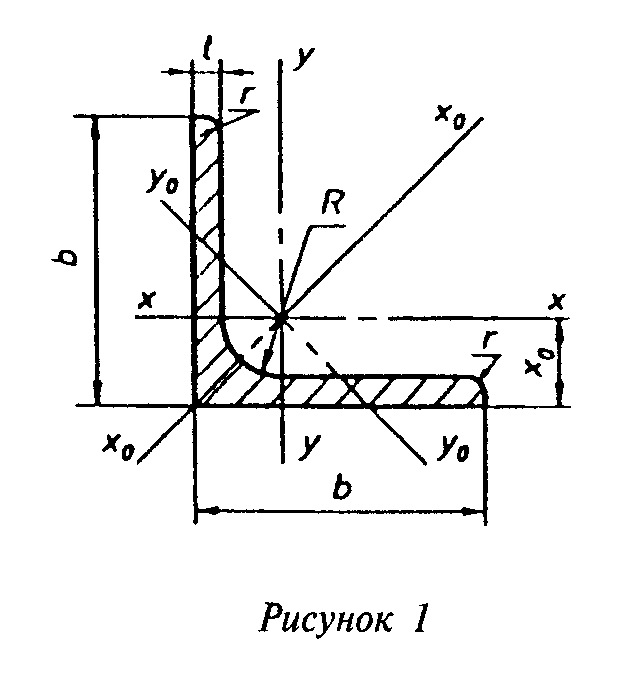 "Рисунок 1."Таблица 1┌───┬────┬───┬────┬────┬───────┬─────────────────────────────────────────────────────────────────────┬───────┐│Но-│ b  │ t │ R  │ r  │F, см2 │                Справочные значения величин для осей                 │Масса 1││мер├────┴───┴────┴────┤       ├────────────────────┬──────────────┬────────────────────┬──────┬─────┤ м, кг ││уго│        мм        │       │        х-х         │   x_0-x_0    │      y_0-y_0       │I_xy, │x_0, │       ││лка│                  │       │                    │              │                    │ см4  │ см  │       ││   │                  │       ├───────┬──────┬─────┼───────┬──────┼──────┬───────┬─────┤      │     │       ││   │                  │       │ I_x,  │ W_x, │i_x; │ I_x0  │ i_x0 │ i_y0 │ W_y0, │i_y0 │      │     │       ││   │                  │       │  см4  │ см3  │ см  │ max,  │ max, │ min, │  см3  │min, │      │     │       ││   │                  │       │       │      │     │  см4  │ см4  │ см4  │       │ см4 │      │     │       │├───┼────┬───┬────┬────┼───────┼───────┼──────┼─────┼───────┼──────┼──────┼───────┼─────┼──────┼─────┼───────┤│ 2 │ 20 │ 3 │3,5 │1,2 │ 1,13  │ 0,40  │ 0,28 │0,59 │ 0,63  │ 0,75 │ 0,17 │ 0,20  │0,39 │ 0,23 │0,60 │ 0,89  ││   │    ├───┼────┼────┼───────┼───────┼──────┼─────┼───────┼──────┼──────┼───────┼─────┼──────┼─────┼───────┤│   │    │ 4 │3,5 │1,2 │ 1,46  │ 0,50  │ 0,37 │0,58 │ 0,78  │ 0,73 │ 0,22 │ 0,24  │0,38 │ 0,28 │0,64 │ 1,15  │├───┼────┼───┼────┼────┼───────┼───────┼──────┼─────┼───────┼──────┼──────┼───────┼─────┼──────┼─────┼───────┤│2,5│ 25 │ 3 │3,5 │1,2 │ 1,43  │ 0,81  │ 0,46 │0,75 │ 1,29  │ 0,95 │ 0,34 │ 0,33  │0,49 │ 0,47 │0,73 │ 1,12  ││   │    ├───┼────┼────┼───────┼───────┼──────┼─────┼───────┼──────┼──────┼───────┼─────┼──────┼─────┼───────┤│   │    │ 4 │3,5 │1,2 │ 1,86  │ 1,03  │ 0,59 │0,74 │ 1,62  │ 0,93 │ 0,44 │ 0,41  │0,48 │ 0,59 │0,76 │ 1,46  │├───┼────┼───┼────┼────┼───────┼───────┼──────┼─────┼───────┼──────┼──────┼───────┼─────┼──────┼─────┼───────┤│2,8│ 28 │ 3 │4,0 │1,3 │ 1,62  │ 1,16  │ 0,58 │0,85 │ 1,84  │ 1,07 │ 0,48 │ 0,42  │0,55 │ 0,68 │0,80 │ 1,27  │├───┼────┼───┼────┼────┼───────┼───────┼──────┼─────┼───────┼──────┼──────┼───────┼─────┼──────┼─────┼───────┤│ 3 │ 30 │ 3 │4,0 │1,3 │ 1,74  │ 1,45  │ 0,67 │0,91 │ 2,30  │ 1,15 │ 0,60 │ 0,53  │0,59 │ 0,85 │0,85 │ 1,36  ││   │    ├───┼────┼────┼───────┼───────┼──────┼─────┼───────┼──────┼──────┼───────┼─────┼──────┼─────┼───────┤│   │    │ 4 │4,0 │1,3 │ 2,27  │ 1,84  │ 0,87 │0,90 │ 2,92  │ 1,13 │ 0,77 │ 0,61  │0,58 │ 1,08 │0,89 │ 1,78  │├───┼────┼───┼────┼────┼───────┼───────┼──────┼─────┼───────┼──────┼──────┼───────┼─────┼──────┼─────┼───────┤│3,2│ 32 │ 3 │4,5 │1,5 │ 1,86  │ 1,77  │ 0,77 │0,97 │ 2,80  │ 1,23 │ 0,74 │ 0,59  │0,63 │ 1,03 │0,89 │ 1,46  ││   │    ├───┼────┼────┼───────┼───────┼──────┼─────┼───────┼──────┼──────┼───────┼─────┼──────┼─────┼───────┤│   │    │ 4 │4,5 │1,5 │ 2,43  │ 2,26  │ 1,00 │0,96 │ 3,58  │ 1,21 │ 0,94 │ 0,71  │0,62 │ 1,32 │0,94 │ 1,91  │├───┼────┼───┼────┼────┼───────┼───────┼──────┼─────┼───────┼──────┼──────┼───────┼─────┼──────┼─────┼───────┤│3,5│ 35 │ 3 │4,5 │1,5 │ 2,04  │ 2,35  │ 0,93 │1,07 │ 3,72  │ 1,35 │ 0,97 │ 0,71  │0,69 │ 1,37 │0,97 │ 1,60  ││   │    ├───┼────┼────┼───────┼───────┼──────┼─────┼───────┼──────┼──────┼───────┼─────┼──────┼─────┼───────┤│   │    │ 4 │4,5 │1,5 │ 2,67  │ 3,01  │ 1,21 │1,06 │ 4,76  │ 1,33 │ 1,25 │ 0,88  │0,68 │ 1,75 │1,01 │ 2,10  ││   │    ├───┼────┼────┼───────┼───────┼──────┼─────┼───────┼──────┼──────┼───────┼─────┼──────┼─────┼───────┤│   │    │ 5 │4,5 │1,5 │ 3,28  │ 3,61  │ 1,47 │1,05 │ 5,71  │ 1,32 │ 1,52 │ 1,02  │0,68 │ 2,10 │1,05 │ 2,58  │├───┼────┼───┼────┼────┼───────┼───────┼──────┼─────┼───────┼──────┼──────┼───────┼─────┼──────┼─────┼───────┤│ 4 │ 40 │ 3 │5,0 │1,7 │ 2,35  │ 3,55  │ 1,22 │1,23 │ 5,63  │ 1,55 │ 1,47 │ 0,95  │0,79 │ 2,08 │1,09 │ 1,85  ││   │    ├───┼────┼────┼───────┼───────┼──────┼─────┼───────┼──────┼──────┼───────┼─────┼──────┼─────┼───────┤│   │    │ 4 │5,0 │1,7 │ 3,08  │ 4,58  │ 1,60 │1,22 │ 7,26  │ 1,53 │ 1,90 │ 1,19  │0,78 │ 2,68 │1,13 │ 2,42  ││   │    ├───┼────┼────┼───────┼───────┼──────┼─────┼───────┼──────┼──────┼───────┼─────┼──────┼─────┼───────┤│   │    │ 5 │5,0 │1,7 │ 3,79  │ 5,53  │ 1,95 │1,21 │ 8,75  │ 1,52 │ 2,30 │ 1,39  │0,78 │ 3,22 │1,17 │ 2,98  │├───┼────┼───┼────┼────┼───────┼───────┼──────┼─────┼───────┼──────┼──────┼───────┼─────┼──────┼─────┼───────┤│4,5│ 45 │ 3 │5,0 │1,7 │ 2,65  │ 5,13  │ 1,56 │1,39 │ 8,13  │ 1,75 │ 2,12 │ 1,24  │0,89 │ 3,00 │1,21 │ 2,08  ││   │    ├───┼────┼────┼───────┼───────┼──────┼─────┼───────┼──────┼──────┼───────┼─────┼──────┼─────┼───────┤│   │    │ 4 │5,0 │1,7 │ 3,48  │ 6,63  │ 2,04 │1,38 │ 10,52 │ 1,74 │ 2,74 │ 1,54  │0,89 │ 3,89 │1,26 │ 2,73  ││   │    ├───┼────┼────┼───────┼───────┼──────┼─────┼───────┼──────┼──────┼───────┼─────┼──────┼─────┼───────┤│   │    │ 5 │5,0 │1,7 │ 4,29  │ 8,03  │ 2,51 │1,37 │ 12,74 │ 1,72 │ 3,33 │ 1,81  │0,88 │ 4,71 │1,30 │ 3,37  │├───┼────┼───┼────┼────┼───────┼───────┼──────┼─────┼───────┼──────┼──────┼───────┼─────┼──────┼─────┼───────┤│ 5 │ 50 │ 3 │5,5 │1,8 │ 2,96  │ 7,11  │ 1,94 │1,55 │ 11,27 │ 1,95 │ 2,95 │ 1,57  │1,00 │ 4,16 │1,33 │ 2,32  ││   │    ├───┼────┼────┼───────┼───────┼──────┼─────┼───────┼──────┼──────┼───────┼─────┼──────┼─────┼───────┤│   │    │ 4 │5,5 │1,8 │ 3,89  │ 9,21  │ 2,54 │1,54 │ 14,63 │ 1,94 │ 3,80 │ 1,95  │0,99 │ 5,42 │1,38 │ 3,05  ││   │    ├───┼────┼────┼───────┼───────┼──────┼─────┼───────┼──────┼──────┼───────┼─────┼──────┼─────┼───────┤│   │    │ 5 │5,5 │1,8 │ 4,80  │ 11,20 │ 3,13 │1,53 │ 17,77 │ 1,92 │ 4,63 │ 2,30  │0,98 │ 6,57 │1,42 │ 3,77  ││   │    ├───┼────┼────┼───────┼───────┼──────┼─────┼───────┼──────┼──────┼───────┼─────┼──────┼─────┼───────┤│   │    │ 6 │5,5 │1,8 │ 5,69  │ 13,07 │ 3,69 │1,52 │ 20,72 │ 1,91 │ 5,43 │ 2,63  │0,98 │ 7,65 │1,46 │ 4,47  │├───┼────┼───┼────┼────┼───────┼───────┼──────┼─────┼───────┼──────┼──────┼───────┼─────┼──────┼─────┼───────┤│5,6│ 56 │ 4 │6,0 │2,0 │ 4,38  │ 13,10 │ 3,21 │1,73 │ 20,79 │ 2,18 │ 5,41 │ 2,52  │1,11 │ 7,69 │1,52 │ 3,44  ││   │    ├───┼────┼────┼───────┼───────┼──────┼─────┼───────┼──────┼──────┼───────┼─────┼──────┼─────┼───────┤│   │    │ 5 │6,0 │2,0 │ 5,41  │ 15,97 │ 3,96 │1,72 │ 25,36 │ 2,16 │ 6,59 │ 2,97  │1,10 │ 9,41 │1,57 │ 4,25  │├───┼────┼───┼────┼────┼───────┼───────┼──────┼─────┼───────┼──────┼──────┼───────┼─────┼──────┼─────┼───────┤│6,3│ 63 │ 4 │7,0 │2,3 │ 4,96  │ 18,86 │ 4,09 │1,95 │ 29,90 │ 2,45 │ 7,81 │ 3,26  │1,25 │11,00 │1,69 │ 3,90  ││   │    ├───┼────┼────┼───────┼───────┼──────┼─────┼───────┼──────┼──────┼───────┼─────┼──────┼─────┼───────┤│   │    │ 5 │7,0 │2,3 │ 6,13  │ 23,10 │ 5,05 │1,94 │ 36,80 │ 2,44 │ 9,52 │ 3,87  │1,25 │13,70 │1,74 │ 4,81  ││   │    ├───┼────┼────┼───────┼───────┼──────┼─────┼───────┼──────┼──────┼───────┼─────┼──────┼─────┼───────┤│   │    │ 6 │7,0 │2,3 │ 7,28  │ 27,06 │ 5,98 │1,93 │ 42,91 │ 2,43 │11,18 │ 4,44  │1,24 │15,90 │1,78 │ 5,72  │├───┼────┼───┼────┼────┼───────┼───────┼──────┼─────┼───────┼──────┼──────┼───────┼─────┼──────┼─────┼───────┤│ 7 │ 70 │4,5│8,0 │2,7 │ 6,20  │ 29,04 │ 5,67 │2,16 │ 46,03 │ 2,72 │12,04 │ 4,53  │1,39 │17,00 │1,88 │ 4,87  ││   │    ├───┼────┼────┼───────┼───────┼──────┼─────┼───────┼──────┼──────┼───────┼─────┼──────┼─────┼───────┤│   │    │ 5 │8,0 │2,7 │ 6,86  │ 31,94 │ 6,27 │2,16 │ 50,67 │ 2,72 │13,22 │ 4,92  │1,39 │18,70 │1,90 │ 5,38  ││   │    ├───┼────┼────┼───────┼───────┼──────┼─────┼───────┼──────┼──────┼───────┼─────┼──────┼─────┼───────┤│   │    │ 6 │8,0 │2,7 │ 8,15  │ 37,58 │ 7,43 │2,15 │ 59,64 │ 2,71 │15,52 │ 5,66  │1,38 │22,10 │1,94 │ 6,39  ││   │    ├───┼────┼────┼───────┼───────┼──────┼─────┼───────┼──────┼──────┼───────┼─────┼──────┼─────┼───────┤│   │    │ 7 │8,0 │2,7 │ 9,42  │ 42,98 │ 8,57 │2,14 │ 68,19 │ 2,69 │17,77 │ 6,31  │1,37 │25,20 │1,99 │ 7,39  ││   │    ├───┼────┼────┼───────┼───────┼──────┼─────┼───────┼──────┼──────┼───────┼─────┼──────┼─────┼───────┤│   │    │ 8 │8,0 │2,7 │ 10,67 │ 48,16 │ 9,68 │2,12 │ 76,35 │ 2,68 │19,97 │ 6,99  │1,37 │28,20 │2,02 │ 8,37  │├───┼────┼───┼────┼────┼───────┼───────┼──────┼─────┼───────┼──────┼──────┼───────┼─────┼──────┼─────┼───────┤│7,5│ 75 │ 5 │9,0 │3,0 │ 7,39  │ 39,53 │ 7,21 │2,31 │ 62,65 │ 2,91 │16,41 │ 5,74  │1,49 │23,10 │2,02 │ 5,80  ││   │    ├───┼────┼────┼───────┼───────┼──────┼─────┼───────┼──────┼──────┼───────┼─────┼──────┼─────┼───────┤│   │    │ 6 │9,0 │3,0 │ 8,78  │ 46,57 │ 8,57 │2,30 │ 73,87 │ 2,90 │19,28 │ 6,62  │1,48 │27,30 │2,06 │ 6,89  ││   │    ├───┼────┼────┼───────┼───────┼──────┼─────┼───────┼──────┼──────┼───────┼─────┼──────┼─────┼───────┤│   │    │ 7 │9,0 │3,0 │ 10,15 │ 53,34 │ 9,89 │2,29 │ 84,61 │ 2,89 │22,07 │ 7,43  │1,47 │31,20 │2,10 │ 7,96  ││   │    ├───┼────┼────┼───────┼───────┼──────┼─────┼───────┼──────┼──────┼───────┼─────┼──────┼─────┼───────┤│   │    │ 8 │9,0 │3,0 │ 11,50 │ 59,84 │11,18 │2,28 │ 94,89 │ 2,87 │24,80 │ 8,16  │1,47 │35,00 │2,15 │ 9,02  ││   │    ├───┼────┼────┼───────┼───────┼──────┼─────┼───────┼──────┼──────┼───────┼─────┼──────┼─────┼───────┤│   │    │ 9 │9,0 │3,0 │ 12,83 │ 66,10 │12,43 │2,27 │104,72 │ 2,86 │27,48 │ 8,91  │1,46 │38,60 │2,18 │ 10,07 │├───┼────┼───┼────┼────┼───────┼───────┼──────┼─────┼───────┼──────┼──────┼───────┼─────┼──────┼─────┼───────┤│ 8 │ 80 │5,5│9,0 │3,0 │ 8,63  │ 52,68 │ 9,03 │2,47 │ 83,56 │ 3,11 │21,80 │ 7,10  │1,59 │30,90 │2,17 │ 6,78  ││   │    ├───┼────┼────┼───────┼───────┼──────┼─────┼───────┼──────┼──────┼───────┼─────┼──────┼─────┼───────┤│   │    │ 6 │9,0 │3,0 │ 9,38  │ 56,97 │ 9,80 │2,47 │ 90,40 │ 3,11 │23,54 │ 7,60  │1,58 │33,40 │2,19 │ 7,36  ││   │    ├───┼────┼────┼───────┼───────┼──────┼─────┼───────┼──────┼──────┼───────┼─────┼──────┼─────┼───────┤│   │    │ 7 │9,0 │3,0 │ 10,85 │ 65,31 │11,32 │2,45 │103,60 │ 3,09 │26,97 │ 8,55  │1,58 │38,30 │2,23 │ 8,51  ││   │    ├───┼────┼────┼───────┼───────┼──────┼─────┼───────┼──────┼──────┼───────┼─────┼──────┼─────┼───────┤│   │    │ 8 │9,0 │3,0 │ 12,30 │ 73,36 │12,80 │2,44 │116,39 │ 3,08 │30,32 │ 9,44  │1,57 │43,00 │2,27 │ 9,65  │├───┼────┼───┼────┼────┼───────┼───────┼──────┼─────┼───────┼──────┼──────┼───────┼─────┼──────┼─────┼───────┤│ 9 │ 90 │ 6 │10,0│3,3 │ 10,61 │ 82,10 │12,49 │2,78 │130,00 │ 3,50 │33,97 │ 9,88  │1,79 │48,10 │2,43 │ 8,33  ││   │    ├───┼────┼────┼───────┼───────┼──────┼─────┼───────┼──────┼──────┼───────┼─────┼──────┼─────┼───────┤│   │    │ 7 │10,0│3,3 │ 12,28 │ 94,30 │14,45 │2,77 │149,67 │ 3,49 │38,94 │ 11,15 │1,78 │55,40 │2,47 │ 9,64  ││   │    ├───┼────┼────┼───────┼───────┼──────┼─────┼───────┼──────┼──────┼───────┼─────┼──────┼─────┼───────┤│   │    │ 8 │10,0│3,3 │ 13,93 │106,11 │16,36 │2,76 │168,42 │ 3,48 │43,80 │ 12,34 │1,77 │62,30 │2,51 │ 10,93 ││   │    ├───┼────┼────┼───────┼───────┼──────┼─────┼───────┼──────┼──────┼───────┼─────┼──────┼─────┼───────┤│   │    │ 9 │10,0│3,3 │ 15,60 │118,00 │18,29 │2,75 │186,00 │ 3,46 │48,60 │ 13,48 │1,77 │68,00 │2,55 │ 12,20 │├───┼────┼───┼────┼────┼───────┼───────┼──────┼─────┼───────┼──────┼──────┼───────┼─────┼──────┼─────┼───────┤│10 │100 │6,5│12,0│4,0 │ 12,82 │122,10 │16,69 │3,09 │193,46 │ 3,89 │50,73 │ 13,38 │1,99 │71,40 │2,68 │ 10,06 ││   │    ├───┼────┼────┼───────┼───────┼──────┼─────┼───────┼──────┼──────┼───────┼─────┼──────┼─────┼───────┤│   │    │ 7 │12,0│4,0 │ 13,75 │130,59 │17,90 │3,08 │207,01 │ 3,88 │54,16 │ 14,13 │1,98 │76,40 │2,71 │ 10,79 ││   │    ├───┼────┼────┼───────┼───────┼──────┼─────┼───────┼──────┼──────┼───────┼─────┼──────┼─────┼───────┤│   │    │ 8 │12,0│4,0 │ 15,60 │147,19 │20,30 │3,07 │233,46 │ 3,87 │60,92 │ 15,66 │1,98 │86,30 │2,75 │ 12,25 ││   │    ├───┼────┼────┼───────┼───────┼──────┼─────┼───────┼──────┼──────┼───────┼─────┼──────┼─────┼───────┤│   │    │10 │12,0│4,0 │ 19,24 │178,95 │24,97 │3,05 │283,83 │ 3,84 │74,08 │ 18,51 │1,96 │110,00│2,83 │ 15,10 ││   │    ├───┼────┼────┼───────┼───────┼──────┼─────┼───────┼──────┼──────┼───────┼─────┼──────┼─────┼───────┤│   │    │12 │12,0│4,0 │ 22,80 │208,90 │29,47 │3,03 │330,95 │ 3,81 │86,84 │ 21,10 │1,95 │122,00│2,91 │ 17,90 ││   │    ├───┼────┼────┼───────┼───────┼──────┼─────┼───────┼──────┼──────┼───────┼─────┼──────┼─────┼───────┤│   │    │14 │12,0│4,0 │ 26,28 │237,15 │33,83 │3,00 │374,98 │ 3,78 │99,32 │ 23,49 │1,94 │138,00│2.99 │ 20,63 ││   │    ├───┼────┼────┼───────┼───────┼──────┼─────┼───────┼──────┼──────┼───────┼─────┼──────┼─────┼───────┤│   │    │16 │12,0│4,0 │ 29,68 │263,82 │38,04 │2,98 │416,04 │ 3,74 │111,61│ 25,79 │1,94 │152,00│3,06 │ 23,30 │├───┼────┼───┼────┼────┼───────┼───────┼──────┼─────┼───────┼──────┼──────┼───────┼─────┼──────┼─────┼───────┤│11 │110 │ 7 │12,0│4,0 │ 15,15 │175,61 │21,83 │3,40 │278,54 │ 4,29 │72,68 │ 17,36 │2,19 │106,00│2,96 │ 11,89 ││   │    ├───┼────┼────┼───────┼───────┼──────┼─────┼───────┼──────┼──────┼───────┼─────┼──────┼─────┼───────┤│   │    │ 8 │12,0│4,0 │ 17,20 │198,17 │24,77 │3,39 │314,51 │ 4,28 │81,83 │ 19,29 │2,18 │116,00│3,00 │ 13,50 │├───┼────┼───┼────┼────┼───────┼───────┼──────┼─────┼───────┼──────┼──────┼───────┼─────┼──────┼─────┼───────┤│12,│125 │ 8 │14,0│4,6 │ 19,69 │294,36 │32,20 │3,87 │466,76 │ 4,87 │121,98│ 25,67 │2,49 │172,00│3,36 │ 15,46 ││ 5 │    │   │    │    │       │       │      │     │       │      │      │       │     │      │     │       ││   │    ├───┼────┼────┼───────┼───────┼──────┼─────┼───────┼──────┼──────┼───────┼─────┼──────┼─────┼───────┤│   │    │ 9 │14,0│4,6 │ 22,00 │327,48 │36,00 │3,86 │520,00 │ 4,86 │135,88│ 28,26 │2,48 │192,00│3,40 │ 17,30 ││   │    ├───┼────┼────┼───────┼───────┼──────┼─────┼───────┼──────┼──────┼───────┼─────┼──────┼─────┼───────┤│   │    │10 │14,0│4,6 │ 24,33 │359,82 │39,74 │3,85 │571,04 │ 4,84 │148,59│ 30,45 │2,47 │211,00│3,45 │ 19,10 ││   │    ├───┼────┼────┼───────┼───────┼──────┼─────┼───────┼──────┼──────┼───────┼─────┼──────┼─────┼───────┤│   │    │12 │14,0│4,6 │ 28,89 │422,23 │47,06 │3,82 │670,02 │ 4,82 │174,43│ 34,94 │2,46 │248,00│3,53 │ 22,68 ││   │    ├───┼────┼────┼───────┼───────┼──────┼─────┼───────┼──────┼──────┼───────┼─────┼──────┼─────┼───────┤│   │    │14 │14,0│4,6 │ 33,37 │481,76 │54,17 │3,80 │763,90 │ 4,78 │199,62│ 39,10 │2,45 │282,00│3,61 │ 26,20 ││   │    ├───┼────┼────┼───────┼───────┼──────┼─────┼───────┼──────┼──────┼───────┼─────┼──────┼─────┼───────┤│   │    │16 │14,0│4,6 │ 37,77 │538,56 │61,09 │3,78 │852,84 │ 4,75 │224,29│ 43,10 │2,44 │315,00│3,68 │ 29,65 │├───┼────┼───┼────┼────┼───────┼───────┼──────┼─────┼───────┼──────┼──────┼───────┼─────┼──────┼─────┼───────┤│14 │140 │ 9 │14,0│4,6 │ 24,72 │465,72 │45,55 │4,34 │739,42 │ 5,47 │192,03│ 35,92 │2,79 │274,00│3,76 │ 19,41 ││   │    ├───┼────┼────┼───────┼───────┼──────┼─────┼───────┼──────┼──────┼───────┼─────┼──────┼─────┼───────┤│   │    │10 │14,0│4,6 │ 27,33 │512,29 │50,32 │4,33 │813,62 │ 5,46 │210,96│ 39,05 │2,78 │301,00│3,82 │ 21,45 ││   │    ├───┼────┼────┼───────┼───────┼──────┼─────┼───────┼──────┼──────┼───────┼─────┼──────┼─────┼───────┤│   │    │12 │14,0│4,6 │ 32,49 │602,49 │59,66 │4,31 │956,98 │ 5,43 │248,01│ 44,97 │2,76 │354,00│3,90 │ 25,50 │├───┼────┼───┼────┼────┼───────┼───────┼──────┼─────┼───────┼──────┼──────┼───────┼─────┼──────┼─────┼───────┤│16 │160 │10 │16,0│5,3 │ 31,43 │774,24 │66,19 │4,96 │1229,10│ 6,25 │319,33│ 52,52 │3,19 │455,00│4,30 │ 24,67 ││   │    ├───┼────┼────┼───────┼───────┼──────┼─────┼───────┼──────┼──────┼───────┼─────┼──────┼─────┼───────┤│   │    │11 │16,0│5,3 │ 34,42 │844,21 │72,44 │4,95 │1340,06│ 6,24 │347,77│ 56,53 │3,18 │496,00│4,35 │ 27,02 ││   │    ├───┼────┼────┼───────┼───────┼──────┼─────┼───────┼──────┼──────┼───────┼─────┼──────┼─────┼───────┤│   │    │12 │16,0│5,3 │ 37,39 │912,89 │78,62 │4,94 │1450,00│ 6,23 │375,78│ 60,53 │3,17 │537,00│4,39 │ 29,35 ││   │    ├───┼────┼────┼───────┼───────┼──────┼─────┼───────┼──────┼──────┼───────┼─────┼──────┼─────┼───────┤│   │    │14 │16.0│5,3 │ 43,57 │1046,47│90,77 │4,92 │1662,13│ 6,20 │430,81│ 68,15 │3,16 │615,00│4,47 │ 34,20 ││   │    ├───┼────┼────┼───────┼───────┼──────┼─────┼───────┼──────┼──────┼───────┼─────┼──────┼─────┼───────┤│   │    │16 │16,0│5,3 │ 49,07 │1175,19│102,64│4,89 │1865,73│ 6,17 │484,64│ 75,92 │3,14 │690,00│4,55 │ 38,52 ││   │    ├───┼────┼────┼───────┼───────┼──────┼─────┼───────┼──────┼──────┼───────┼─────┼──────┼─────┼───────┤│   │    │18 │16,0│5,3 │ 54,79 │1290,24│114,24│4,87 │2061,03│ 6,13 │537,46│ 82,08 │3,13 │771,00│4,63 │ 43,01 ││   │    ├───┼────┼────┼───────┼───────┼──────┼─────┼───────┼──────┼──────┼───────┼─────┼──────┼─────┼───────┤│   │    │20 │16,0│5,3 │ 60,40 │1418,85│125,60│4,85 │2248,26│ 6,10 │589,43│ 90,02 │3,12 │830,00│4,70 │ 47,41 │├───┼────┼───┼────┼────┼───────┼───────┼──────┼─────┼───────┼──────┼──────┼───────┼─────┼──────┼─────┼───────┤│18 │180 │11 │16,0│5,3 │ 38,80 │1216,44│92,47 │5,60 │1933,10│ 7,06 │499,78│ 72,86 │3,59 │716,00│4,85 │ 30,47 ││   │    ├───┼────┼────┼───────┼───────┼──────┼─────┼───────┼──────┼──────┼───────┼─────┼──────┼─────┼───────┤│   │    │12 │16,0│5,3 │ 42,19 │1316,62│100,41│5,59 │2092,78│ 7,04 │540,45│ 78,15 │3,58 │776,00│4,89 │ 33,12 │├───┼────┼───┼────┼────┼───────┼───────┼──────┼─────┼───────┼──────┼──────┼───────┼─────┼──────┼─────┼───────┤│20 │200 │12 │18,0│6,0 │ 47,10 │1822,78│124,61│6,22 │2896,16│ 7,84 │749,40│ 98,68 │3,99 │1073,0│5,37 │ 36,97 ││   │    │   │    │    │       │       │      │     │       │      │      │       │     │  0   │     │       ││   │    ├───┼────┼────┼───────┼───────┼──────┼─────┼───────┼──────┼──────┼───────┼─────┼──────┼─────┼───────┤│   │    │13 │18,0│6,0 │ 50,85 │1960,77│134,44│6,21 │3116,18│ 7,83 │805,35│105,07 │3,98 │1156,0│5,42 │ 39,92 ││   │    │   │    │    │       │       │      │     │       │      │      │       │     │  0   │     │       ││   │    ├───┼────┼────┼───────┼───────┼──────┼─────┼───────┼──────┼──────┼───────┼─────┼──────┼─────┼───────┤│   │    │14 │18,0│6,0 │ 54,60 │2097,00│144,17│6,20 │3333,00│ 7,81 │861,00│111,50 │3,97 │1236,0│5,46 │ 42,80 ││   │    │   │    │    │       │       │      │     │       │      │      │       │     │  0   │     │       ││   │    ├───┼────┼────┼───────┼───────┼──────┼─────┼───────┼──────┼──────┼───────┼─────┼──────┼─────┼───────┤│   │    │16 │18,0│6,0 │ 61,98 │2362,57│163,37│6,17 │3755,39│ 7,78 │969,74│123,77 │3,96 │1393,0│5,54 │ 48,65 ││   │    │   │    │    │       │       │      │     │       │      │      │       │     │  0   │     │       ││   │    ├───┼────┼────┼───────┼───────┼──────┼─────┼───────┼──────┼──────┼───────┼─────┼──────┼─────┼───────┤│   │    │20 │18,0│6,0 │ 76,54 │2871,47│200,37│6,12 │4860,42│ 7,72 │1181,9│146,62 │3,93 │1689,0│5,70 │ 60,08 ││   │    │   │    │    │       │       │      │     │       │      │  2   │       │     │  0   │     │       ││   │    ├───┼────┼────┼───────┼───────┼──────┼─────┼───────┼──────┼──────┼───────┼─────┼──────┼─────┼───────┤│   │    │25 │18,0│6,0 │ 94,29 │3466,21│245,59│6,06 │5494,04│ 7,63 │1438,3│172,68 │3,91 │2028,0│5,89 │ 74,02 ││   │    │   │    │    │       │       │      │     │       │      │  8   │       │     │  0   │     │       ││   │    ├───┼────┼────┼───────┼───────┼──────┼─────┼───────┼──────┼──────┼───────┼─────┼──────┼─────┼───────┤│   │    │30 │18,0│6,0 │111,54 │4019,60│288,57│6,00 │6351,05│ 7,55 │1698,1│193,06 │3,89 │2332,0│6,07 │ 87,56 ││   │    │   │    │    │       │       │      │     │       │      │  6   │       │     │  0   │     │       │├───┼────┼───┼────┼────┼───────┼───────┼──────┼─────┼───────┼──────┼──────┼───────┼─────┼──────┼─────┼───────┤│22 │220 │14 │21,0│7,0 │ 60,38 │2814,36│175,18│6,83 │4470,15│ 8,60 │1158,5│138,62 │4,38 │1655,0│5,91 │ 47,40 ││   │    │   │    │    │       │       │      │     │       │      │  6   │       │     │  0   │     │       ││   │    ├───┼────┼────┼───────┼───────┼──────┼─────┼───────┼──────┼──────┼───────┼─────┼──────┼─────┼───────┤│   │    │16 │21,0│7,0 │ 68,58 │3175,44│198,71│6,80 │5045,37│ 8,58 │1305,5│153,34 │4,36 │1869,0│6,02 │ 53,83 ││   │    │   │    │    │       │       │      │     │       │      │  2   │       │     │  0   │     │       │├───┼────┼───┼────┼────┼───────┼───────┼──────┼─────┼───────┼──────┼──────┼───────┼─────┼──────┼─────┼───────┤│25 │250 │16 │24,0│8,0 │ 78,40 │4717,10│258,43│7,76 │7492,10│ 9,78 │1942,0│203,45 │4,98 │2775,0│6,75 │ 61,55 ││   │    │   │    │    │       │       │      │     │       │      │  9   │       │     │  0   │     │       ││   │    ├───┼────┼────┼───────┼───────┼──────┼─────┼───────┼──────┼──────┼───────┼─────┼──────┼─────┼───────┤│   │    │18 │24,0│8,0 │ 87,72 │5247,24│288,82│7,73 │8336,69│ 9,75 │2157,7│223,39 │4,96 │3089,0│6,83 │ 68,86 ││   │    │   │    │    │       │       │      │     │       │      │  8   │       │     │  0   │     │       ││   │    ├───┼────┼────┼───────┼───────┼──────┼─────┼───────┼──────┼──────┼───────┼─────┼──────┼─────┼───────┤│   │    │20 │24,0│8,0 │ 96,96 │5764,87│318,76│7,71 │9159,73│ 9,72 │2370,0│242,52 │4,94 │3395,0│6,91 │ 76,11 ││   │    │   │    │    │       │       │      │     │       │      │  1   │       │     │  0   │     │       ││   │    ├───┼────┼────┼───────┼───────┼──────┼─────┼───────┼──────┼──────┼───────┼─────┼──────┼─────┼───────┤│   │    │22 │24,0│8,0 │106,12 │6270,32│348,26│7,69 │9961,30│ 9,69 │2579,0│260,52 │4,93 │3691,0│7,00 │ 83,31 ││   │    │   │    │    │       │       │      │     │       │      │  4   │       │     │  0   │     │       ││   │    ├───┼────┼────┼───────┼───────┼──────┼─────┼───────┼──────┼──────┼───────┼─────┼──────┼─────┼───────┤│   │    │25 │24,0│8,0 │119,71 │7006,39│391,72│7,65 │11125,5│ 9,64 │2887,2│287,14 │4,91 │4119,0│7,11 │ 93,97 ││   │    │   │    │    │       │       │      │     │   2   │      │  6   │       │     │  0   │     │       ││   │    ├───┼────┼────┼───────┼───────┼──────┼─────┼───────┼──────┼──────┼───────┼─────┼──────┼─────┼───────┤│   │    │28 │24,0│8,0 │133,12 │7716,86│434,25│7,61 │12243,8│ 9,59 │3189,8│311,98 │4,90 │4527,0│7,23 │104,50 ││   │    │   │    │    │       │       │      │     │   4   │      │  9   │       │     │  0   │     │       ││   │    ├───┼────┼────┼───────┼───────┼──────┼─────┼───────┼──────┼──────┼───────┼─────┼──────┼─────┼───────┤│   │    │30 │24,0│8,0 │141,96 │8176,82│462,11│7,59 │12964,6│ 9,56 │3388,9│327,82 │4,89 │4788,0│7,31 │111,44 ││   │    │   │    │    │       │       │      │     │   6   │      │  8   │       │     │  0   │     │       ││   │    ├───┼────┼────┼───────┼───────┼──────┼─────┼───────┼──────┼──────┼───────┼─────┼──────┼─────┼───────┤│   │    │35 │24,0│8,0 │163,71 │9281,05│530,11│7,53 │14682,7│ 9,47 │3879,3│366,13 │4,87 │5401,6│7,53 │128,51 ││   │    │   │    │    │       │       │      │     │   3   │      │  7   │       │     │  8   │     │       │├───┴────┴───┴────┴────┴───────┴───────┴──────┴─────┴───────┴──────┴──────┴───────┴─────┴──────┴─────┴───────┤│Примечания:                                                                                                 ││1 Площадь поперечного сечения и справочные величины вычислены по номинальным  размерам.  Плотность   стали -││7,85 г/см3.                                                                                                 ││2 Радиусы закругления, указанные на рисунке 1 и в таблице  1,  даны  для  построения калибра и на профиле не││контролируются.                                                                                             │└────────────────────────────────────────────────────────────────────────────────────────────────────────────┘Условные обозначения к рисунку 1 и таблице 1:b - ширина полки;t - толщина полки;R - радиус внутреннего закругления;r - радиус закругления полок;F - площадь поперечного сечения;I - момент инерции;х_0 - расстояние от центра тяжести до наружной грани полки;I_xy - центробежный момент инерции;i - радиус инерции.3 По точности прокатки уголки изготавливают:А - высокой точности;В - обычной точности.4 Предельные отклонения по размерам уголков не должны превышать указанных в таблице 2.Таблица 2┌──────────────────┬────────────────────────────────────────────────────┐│   Номер уголка   │             Предельные отклонения, мм              ││                  ├────────────┬───────────────────────────────────────┤│                  │ по ширине  │           по толщине полки            ││                  │   полки    │                                       ││                  │            ├───────────┬──────────────┬────────────┤│                  │            │до 6 включ.│ от 6,5 до 9  │  свыше 9   ││                  │            │           │    включ.    │            ││                  │            ├─────┬─────┼───────┬──────┼─────┬──────┤│                  │            │  А  │  В  │   А   │  В   │  А  │  В   │├──────────────────┼────────────┼─────┼─────┼───────┼──────┼─────┼──────┤│От  2 до 4,5      │   +-1,0    │+0,2 │+0,3 │   -   │  -   │  -  │  -   ││                  │            │     │     │       │      │     │      ││                  │            │-0,3 │-0,4 │       │      │     │      ││                  │            │     │     │       │      │     │      ││"   5 "  9        │   +-1,5    │+0,2 │+0,3 │ +0,2  │ +0,3 │+0,3 │ +0,4 ││                  │            │     │     │       │      │     │      ││                  │            │-0,4 │-0,5 │ -0,5  │ -0,6 │-0,5 │ -0,6 ││                  │            │     │     │       │      │     │      ││"  10 " 15        │   +-2,0    │  -  │  -  │ +0,3  │ +0,4 │+0,3 │ +0,4 ││                  │            │     │     │       │      │     │      ││                  │            │     │     │ -0,5  │ -0,6 │-0,6 │ -0,7 ││                  │            │     │     │       │      │     │      ││"  16 " 20        │   +-3,0    │  -  │  -  │   -   │  -   │+0,4 │ +0,5 ││                  │            │     │     │       │      │     │      ││                  │            │     │     │       │      │-0,7 │ -0,8 ││                  │            │     │     │       │      │     │      ││"  22 " 25        │   +-4,0    │  -  │  -  │   -   │  -   │+0,4 │ +0,5 ││                  │            │     │     │       │      │     │      ││                  │            │     │     │       │      │-0,8 │ -0,9 │└──────────────────┴────────────┴─────┴─────┴───────┴──────┴─────┴──────┘5 По согласованию изготовителя с потребителем допускается изготовление уголков со смещением предельных отклонений по толщине полки в пределах допускаемых отклонений соответствующей точности.6 По согласованию с потребителем отклонения по толщине полки допускается заменять предельными отклонениями по массе в соответствии с таблицей 3.Таблица 3┌───────────────────────────┬───────────────────────────────────────────┐│       Номер уголка        │     Предельные отклонения по массе, %     ││                           ├────────────────────┬──────────────────────┤│                           │      I класс       │       II класс       │├───────────────────────────┼────────────────────┼──────────────────────┤│От 2 до 7,5 включ.         │         +3         │                      ││                           │                    │                      ││                           │         -5         │          +3          │├───────────────────────────┼────────────────────┤                      ││Свыше 7,5                  │       +-2,5        │          -5          ││                           │                    │                      ││                           │                    │                      │└───────────────────────────┴────────────────────┴──────────────────────┘7 Отклонение от прямого угла при вершине не должно превышать 35'.По согласованию изготовителя с потребителем отклонение от прямого угла при вершине не должно превышать:1,0 мм - для уголков с шириной полки до 50 мм включительно;2,0 мм - для уголков с шириной полки свыше 50 до 100 мм включительно;3,0 мм - для уголков с шириной полки свыше 100 до 200 мм.8 Притупление внешних уголков (в том числе и угла при вершине) не контролируется.По требованию потребителя притупление внешних углов (в том числе и угла при вершине) не должно превышать:0,3 толщины полки - для уголков толщиной до 10 мм включительно;3,0 мм - для уголков толщиной свыше 10 до 16 мм включительно;5,0 мм - для уголков толщиной свыше 16 мм.9 Уголки изготавливают длиной от 4 до 12 м:мерной длины;мерной длины с немерной в количестве не более 5% массы партии;кратной мерной длины;кратной мерной длины с немерной в количестве не более 5% массы партии;немерной длины;ограниченной длины в пределах немерной.9.1 По согласованию изготовителя с потребителем уголки изготавливают мерной и кратной мерной длины с немерными длинами более 5% массы партии.9.2 Допускается изготовление уголков длиной не менее 3 м и свыше 12 м.10 Предельные отклонения по длине уголков мерной длины или кратной мерной не должны превышать:+30 мм - при длине до 4 м включительно;+50 мм - при длине свыше 4 до 6 м включительно;+70 мм - при длине свыше 6 м.По требованию потребителя для уголков длиной свыше 4 до 7 м предельные отклонения длины не должны превышать +40 мм, более 7м - +5 мм на каждый следующий метр.11 Кривизна уголков не должна превышать 0,4% длины. По требованию потребителя изготавливают уголки, кривизна которых не превышает 0,2% длины. Для уголков от N 2 до 4,5 включительно кривизну проверяют на длине 1 м.12 Размеры поперечного сечения уголков, притупление углов измеряют на расстоянии не менее 500 мм от торца штанги.  Приложение А. Профили стальные горячекатаные                             Приложение Б. Профили стальные горячекатаные                           Приложение А(рекомендуемое)Профили стальные горячекатаные
Часть 1. Уголки равнополочные. Размеры (ИСО 657-1-89)  1 Область распространения                                                3 Размеры                                                                4 Свойства профиля                                                       5 Допуски                                                              1 Область распространенияЭта часть ИСО 657 включает размеры горячекатаных равнополочных уголков.2 Настоящий стандарт содержит условия данной части ИСО 657. По состоянию на время публикации данное издание являлось действующим.Все стандарты пересматриваются, поэтому необходимо использовать стандарты наиболее позднего издания.Страны-члены МЭК и ИСО должны обеспечиваться действующими международными стандартами.ИСО 657-5-76. Горячекатаные стальные профили, часть 5. Равнополочные и неравнополочные уголки, предельные отклонения в метрической и дюймовой сериях.3 Размеры3.1 Предпочтительные размеры выделены полужирным шрифтом.3.2 Радиусы внутреннего закругления даны для информации и приведены в таблице А.1.3.3 Радиус закругления полок не определен, но при необходимости может быть рассчитан.4 Свойства профиляМасса, площадь поперечного сечения и справочные значения величин равнополочных уголков приведены для информации в таблице А.1 и рассчитаны при условии, что радиус закругления полок имеет 1/2 значения радиуса внутреннего закругления.5 ДопускиДопускаемые отклонения на размеры приведены в таблице Б.1 приложения Б.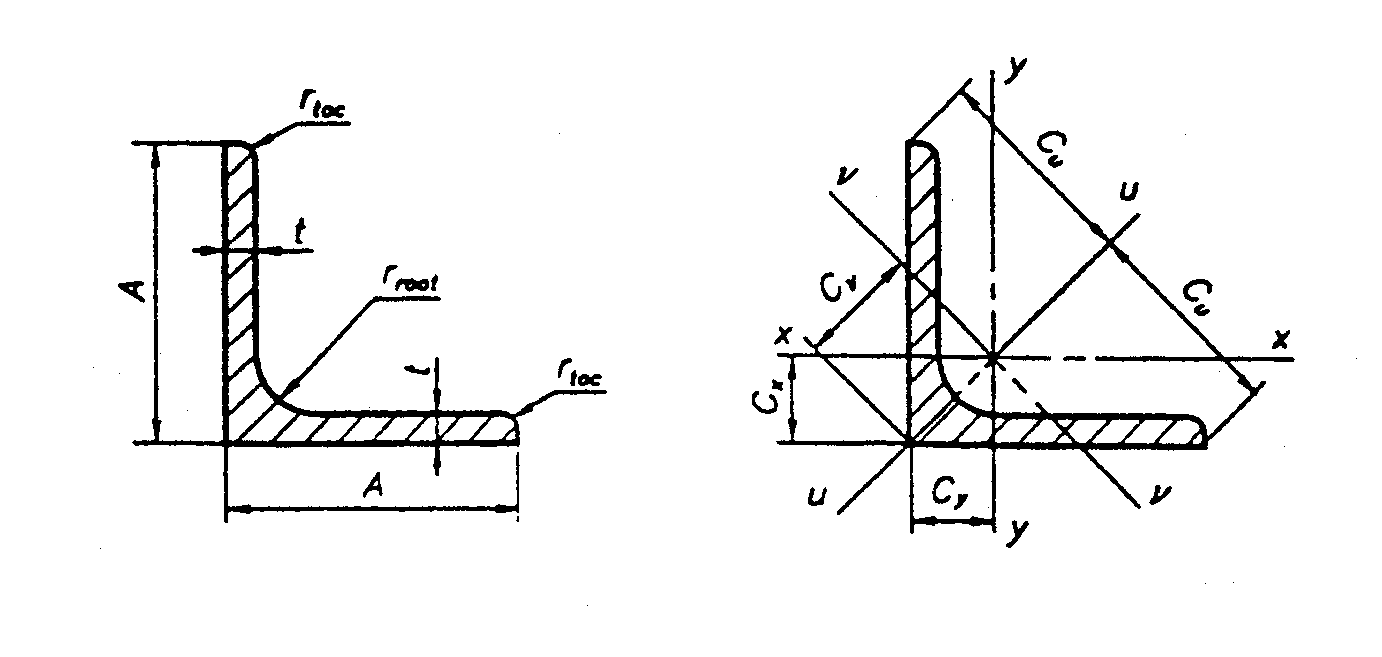 "Радиусы внутреннего закругления"Таблица А.1┌───────────┬───────┬─────┬─────────────────┬───────────────────┬─────────────────────────────────────────────────┐│  Размер   │Масса, │ S,  │    Величины     │   Расстояние от   │      Справочные значения величин для осей       ││           │ кг/м  │ см2 │                 │  центра тяжести   │                                                 ││           │       │     │                 │                   ├──────────────────┬────────────┬─────────────────┤│           │       │     │                 │                   │  х - х = у - у   │   u - u    │     ню - ню     ││           │       │     ├────┬─────┬──────┼──────┬──────┬─────┼─────┬─────┬──────┼──────┬─────┼─────┬─────┬─────┤│           │       │     │ А, │t, мм│R_root│С_x = │ С_u, │C_ню,│I_x =│r_х =│Z_x = │ I_u, │r_u, │I_ню,│r_ню,│Z_ню,││           │       │     │ мм │     │ , мм │ C_y, │  см  │ мм  │I_y, │r_y, │ Z_y, │ см4  │ см  │ см4 │ см  │ см3 ││           │       │     │    │     │      │  см  │      │     │ см  │ см  │ см3  │      │     │     │     │     │├───────────┼───────┼─────┼────┼─────┼──────┼──────┼──────┼─────┼─────┼─────┼──────┼──────┼─────┼─────┼─────┼─────┤│20х20х3    │ 0,88  │1,12 │ 20 │  3  │ 3,5  │0,598 │ 1,41 │0,846│0,392│0,590│0,279 │0,618 │0,742│0,165│0,383│0,195│├───────────┼───────┼─────┼────┼─────┼──────┼──────┼──────┼─────┼─────┼─────┼──────┼──────┼─────┼─────┼─────┼─────┤│25х25х3    │ 1,12  │1,42 │ 25 │  3  │ 3,5  │0,723 │ 1,77 │1,02 │0,803│0,751│0,452 │ 1,27 │0,945│0,334│0,484│0,326│├───────────┼───────┼─────┼────┼─────┼──────┼──────┼──────┼─────┼─────┼─────┼──────┼──────┼─────┼─────┼─────┼─────┤│25х25х4    │ 1,45  │1,85 │ 25 │  4  │ 3,5  │0,762 │ 1,77 │1,08 │1,02 │0,741│0,586 │ 1,61 │0,931│0,430│0,482│0,399│├───────────┼───────┼─────┼────┼─────┼──────┼──────┼──────┼─────┼─────┼─────┼──────┼──────┼─────┼─────┼─────┼─────┤│30х30х3    │ 1,36  │1,74 │ 30 │  3  │  5   │0,835 │ 2,12 │1,18 │1,40 │0,899│0,649 │ 2,22 │1,13 │0,585│0,581│0,496│├───────────┼───────┼─────┼────┼─────┼──────┼──────┼──────┼─────┼─────┼─────┼──────┼──────┼─────┼─────┼─────┼─────┤│30х30х4    │ 1,78  │2,27 │ 30 │  4  │  5   │0,878 │ 2,12 │1,24 │1,80 │0,892│0,850 │ 2,85 │1,12 │0,754│0,577│0,607│├───────────┼───────┼─────┼────┼─────┼──────┼──────┼──────┼─────┼─────┼─────┼──────┼──────┼─────┼─────┼─────┼─────┤│35х35х4    │ 2,09  │2,67 │ 35 │  4  │  5   │ 1,00 │ 2,47 │1,42 │2,95 │1,05 │ 1,18 │ 4,68 │1,32 │1,23 │0,678│0,865│├───────────┼───────┼─────┼────┼─────┼──────┼──────┼──────┼─────┼─────┼─────┼──────┼──────┼─────┼─────┼─────┼─────┤│35х35х5    │ 2,57  │3,28 │ 35 │  5  │  5   │ 1,04 │ 2,47 │1,48 │3,56 │1,04 │ 1,45 │ 5,64 │1,31 │1,49 │0,675│1,01 │├───────────┼───────┼─────┼────┼─────┼──────┼──────┼──────┼─────┼─────┼─────┼──────┼──────┼─────┼─────┼─────┼─────┤│40х40х3    │ 1,84  │2,35 │ 40 │  3  │  6   │ 1,07 │ 2,83 │1,52 │3,45 │1,21 │ 1,18 │ 5,45 │1,52 │1,44 │0,783│0,949│├───────────┼───────┼─────┼────┼─────┼──────┼──────┼──────┼─────┼─────┼─────┼──────┼──────┼─────┼─────┼─────┼─────┤│40х40х4    │ 2,42  │3,08 │ 40 │  4  │  6   │ 1,12 │ 2,83 │1,58 │4,47 │1,21 │ 1,55 │ 7,09 │1,52 │1,86 │0,777│1,17 │├───────────┼───────┼─────┼────┼─────┼──────┼──────┼──────┼─────┼─────┼─────┼──────┼──────┼─────┼─────┼─────┼─────┤│40х40х5    │ 2,97  │3,79 │ 40 │  5  │  6   │ 1,16 │ 2,83 │1,64 │5,43 │1,20 │ 1,91 │ 8,60 │1,51 │2,26 │0,773│1,38 │├───────────┼───────┼─────┼────┼─────┼──────┼──────┼──────┼─────┼─────┼─────┼──────┼──────┼─────┼─────┼─────┼─────┤│45х45х4    │ 2,74  │3,49 │ 45 │  4  │  7   │ 1,23 │ 3,18 │1,75 │6,43 │1,36 │ 1,97 │ 10,2 │1,71 │2,68 │0,876│1,53 │├───────────┼───────┼─────┼────┼─────┼──────┼──────┼──────┼─────┼─────┼─────┼──────┼──────┼─────┼─────┼─────┼─────┤│45х45х5    │ 3,38  │4,30 │ 45 │  5  │  7   │ 1,28 │ 3,18 │1,81 │7,84 │1,35 │ 2,43 │ 12,4 │1,70 │3,26 │0,871│1,80 │├───────────┼───────┼─────┼────┼─────┼──────┼──────┼──────┼─────┼─────┼─────┼──────┼──────┼─────┼─────┼─────┼─────┤│50х50х4    │ 3,06  │3,89 │ 50 │  4  │  7   │ 1,36 │ 3,54 │1,92 │8,97 │1,52 │ 2,46 │ 14,2 │1,91 │3,73 │0,979│1,94 │├───────────┼───────┼─────┼────┼─────┼──────┼──────┼──────┼─────┼─────┼─────┼──────┼──────┼─────┼─────┼─────┼─────┤│50х50х5    │ 3,77  │4,80 │ 50 │  5  │  7   │ 1,40 │ 3,54 │1,99 │11,0 │1,51 │ 3,05 │ 17,4 │1,90 │4,55 │0,973│2,29 │├───────────┼───────┼─────┼────┼─────┼──────┼──────┼──────┼─────┼─────┼─────┼──────┼──────┼─────┼─────┼─────┼─────┤│50х50х6    │ 4,47  │5,69 │ 50 │  6  │  7   │ 1,45 │ 3,54 │2,04 │12,8 │1,50 │ 3,61 │ 20,3 │1,89 │5,34 │0,968│2,61 │├───────────┼───────┼─────┼────┼─────┼──────┼──────┼──────┼─────┼─────┼─────┼──────┼──────┼─────┼─────┼─────┼─────┤│60х60х5    │ 4,57  │5,82 │ 60 │  5  │  8   │ 1,64 │ 4,24 │2,32 │19,4 │1,82 │ 4,45 │ 30,7 │2,30 │8,03 │1,17 │3,46 │├───────────┼───────┼─────┼────┼─────┼──────┼──────┼──────┼─────┼─────┼─────┼──────┼──────┼─────┼─────┼─────┼─────┤│60х60х6    │ 5,42  │6,91 │ 60 │  6  │  8   │ 1,69 │ 4,24 │2,39 │22,8 │1,82 │ 5,29 │ 36,1 │2,29 │9,44 │1,17 │3,96 │├───────────┼───────┼─────┼────┼─────┼──────┼──────┼──────┼─────┼─────┼─────┼──────┼──────┼─────┼─────┼─────┼─────┤│60х60х8    │ 7,09  │9,03 │ 60 │  8  │  8   │ 1,77 │ 4,24 │2,50 │29,2 │1,80 │ 6,89 │ 46,1 │2,26 │12,2 │1,16 │4,86 │├───────────┼───────┼─────┼────┼─────┼──────┼──────┼──────┼─────┼─────┼─────┼──────┼──────┼─────┼─────┼─────┼─────┤│65х65х6    │ 5,91  │7,53 │ 65 │  6  │  9   │ 1,80 │ 4,60 │2,55 │29,2 │1,97 │ 6,21 │ 46,3 │2,48 │12,1 │1,27 │4,74 │├───────────┼───────┼─────┼────┼─────┼──────┼──────┼──────┼─────┼─────┼─────┼──────┼──────┼─────┼─────┼─────┼─────┤│65х65х8    │ 7,73  │9,85 │ 65 │  8  │  9   │ 1,89 │ 4,60 │2,67 │37,5 │1,95 │ 8,13 │ 59,4 │2,46 │15,6 │1,26 │5,84 │├───────────┼───────┼─────┼────┼─────┼──────┼──────┼──────┼─────┼─────┼─────┼──────┴┬─────┼─────┼─────┼─────┼─────┤│70х70х6    │ 6,38  │8,17 │ 70 │  6  │  9   │ 1,93 │ 4,95 │2,73 │36,9 │2,13 │ 7,27  │58,5 │2,68 │15,3 │1,37 │5,60 │├───────────┼───────┼─────┼────┼─────┼──────┼──────┼──────┼─────┼─────┼─────┼───────┼─────┼─────┼─────┼─────┼─────┤│70х70х7    │ 7,38  │9,40 │ 70 │  7  │  9   │ 1,97 │ 4,95 │2,79 │42,3 │2,12 │ 8,41  │67,1 │2,67 │17,5 │1.36 │6,28 │├───────────┼───────┼─────┼────┼─────┼──────┼──────┼──────┼─────┼─────┼─────┼───────┼─────┼─────┼─────┼─────┼─────┤│75х75х6    │ 6,85  │8,73 │ 75 │  6  │  9   │ 2,05 │ 5,30 │2,90 │45,8 │2,29 │ 8,41  │72,7 │2,89 │18,9 │1,47 │6,53 │├───────────┼───────┼─────┼────┼─────┼──────┼──────┼──────┼─────┼─────┼─────┼───────┼─────┼─────┼─────┼─────┼─────┤│75х75х8    │ 8,99  │11,4 │ 75 │  8  │  9   │ 2,14 │ 5,30 │3,02 │59,1 │2,27 │ 11,0  │93,8 │2,86 │24,5 │1,46 │8,09 │├───────────┼───────┼─────┼────┼─────┼──────┼──────┼──────┼─────┼─────┼─────┼───────┼─────┼─────┼─────┼─────┼─────┤│80х80х6    │ 7,34  │9,35 │ 80 │  6  │  10  │ 2,17 │ 5,66 │3,07 │55,8 │2,44 │ 9,57  │88,5 │3,08 │23,1 │1,57 │7,55 │├───────────┼───────┼─────┼────┼─────┼──────┼──────┼──────┼─────┼─────┼─────┼───────┼─────┼─────┼─────┼─────┼─────┤│80х80х8    │ 9,63  │12,3 │ 80 │  8  │  10  │ 2,26 │ 5,66 │3,19 │72,2 │2,43 │ 12,6  │ 115 │3,06 │29,9 │1,56 │9,37 │├───────────┼───────┼─────┼────┼─────┼──────┼──────┼──────┼─────┼─────┼─────┼───────┼─────┼─────┼─────┼─────┼─────┤│80х80х10   │ 11,9  │15,1 │ 80 │ 10  │  10  │ 2,34 │ 5,66 │3,30 │87,5 │2,41 │ 15,4  │ 139 │3,03 │36,4 │1,55 │11,0 │├───────────┼───────┼─────┼────┼─────┼──────┼──────┼──────┼─────┼─────┼─────┼───────┼─────┼─────┼─────┼─────┼─────┤│90х90х7    │ 9,61  │12,2 │ 90 │  7  │  11  │ 2,45 │ 6,36 │3,47 │92,5 │2,75 │ 14,1  │ 147 │3,46 │38,3 │1,77 │11.0 │├───────────┼───────┼─────┼────┼─────┼──────┼──────┼──────┼─────┼─────┼─────┼───────┼─────┼─────┼─────┼─────┼─────┤│90х90х8    │ 10,9  │13,9 │ 90 │  8  │  11  │ 2,50 │ 6,36 │3,53 │ 104 │2,74 │ 16,1  │ 166 │3,45 │43,1 │1,76 │12.2 │├───────────┼───────┼─────┼────┼─────┼──────┼──────┼──────┼─────┼─────┼─────┼───────┼─────┼─────┼─────┼─────┼─────┤│90х90х9    │ 12,2  │15,5 │ 90 │  9  │  11  │ 2,54 │ 6,36 │3,59 │ 116 │2,73 │ 17,9  │ 184 │3,44 │47,9 │1,76 │13,3 │├───────────┼───────┼─────┼────┼─────┼──────┼──────┼──────┼─────┼─────┼─────┼───────┼─────┼─────┼─────┼─────┼─────┤│90х90х10   │ 15,0  │17,1 │ 90 │ 10  │  11  │ 2,58 │ 6,36 │3,65 │ 127 │2,72 │ 19,8  │ 201 │3,42 │52,6 │1,75 │14,4 │├───────────┼───────┼─────┼────┼─────┼──────┼──────┼──────┼─────┼─────┼─────┼───────┼─────┼─────┼─────┼─────┼─────┤│100х100х8  │ 12,2  │15,5 │100 │  8  │  12  │ 2,74 │ 7,07 │3,87 │ 145 │3,06 │ 19,9  │ 230 │3,85 │59,9 │1,96 │15,5 │├───────────┼───────┼─────┼────┼─────┼──────┼──────┼──────┼─────┼─────┼─────┼───────┼─────┼─────┼─────┼─────┼─────┤│100х100х10 │ 15,0  │19,2 │100 │ 10  │  12  │ 2,82 │ 7,07 │3,99 │ 177 │3,04 │ 24,6  │ 280 │3,83 │73,0 │1,95 │18,3 │├───────────┼───────┼─────┼────┼─────┼──────┼──────┼──────┼─────┼─────┼─────┼───────┼─────┼─────┼─────┼─────┼─────┤│100х100х12 │ 17,8  │22,7 │100 │ 12  │  12  │ 2,90 │ 7,07 │4,11 │ 207 │3,02 │ 29,1  │ 328 │3,80 │85,7 │1,94 │20,9 │├───────────┼───────┼─────┼────┼─────┼──────┼──────┼──────┼─────┼─────┼─────┼───────┼─────┼─────┼─────┼─────┼─────┤│120х120х8  │ 14,7  │18,7 │120 │  8  │  13  │ 3,23 │ 8,49 │4,56 │ 255 │3,69 │ 29,1  │ 405 │4,65 │ 105 │2,37 │23,1 │├───────────┼───────┼─────┼────┼─────┼──────┼──────┼──────┼─────┼─────┼─────┼───────┼─────┼─────┼─────┼─────┼─────┤│120х120х10 │ 18,2  │23,2 │120 │ 10  │  13  │ 3,31 │ 8,49 │4,69 │ 313 │3,67 │ 36,0  │ 497 │4,63 │ 129 │2,36 │27,5 │├───────────┼───────┼─────┼────┼─────┼──────┼──────┼──────┼─────┼─────┼─────┼───────┼─────┼─────┼─────┼─────┼─────┤│120х120х12 │ 21,6  │27,5 │120 │ 12  │  13  │ 3,40 │ 8,49 │4,80 │ 368 │3,65 │ 42,7  │ 584 │4,60 │ 152 │2,35 │31,6 │├───────────┼───────┼─────┼────┼─────┼──────┼──────┼──────┼─────┼─────┼─────┼───────┼─────┼─────┼─────┼─────┼─────┤│125х125х8  │ 15,3  │19,5 │125 │  8  │  13  │ 3,35 │ 8,84 │4,74 │ 290 │3,85 │ 31,7  │ 461 │4,85 │ 120 │2,47 │25,3 │├───────────┼───────┼─────┼────┼─────┼──────┼──────┼──────┼─────┼─────┼─────┼───────┼─────┼─────┼─────┼─────┼─────┤│125х125х10 │ 19,0  │24,2 │125 │ 10  │  13  │ 3,44 │ 8,84 │4,86 │ 356 │3,84 │ 39,3  │ 565 │4,83 │ 146 │2,46 │30,1 │├───────────┼───────┼─────┼────┼─────┼──────┼──────┼──────┼─────┼─────┼─────┼───────┼─────┼─────┼─────┼─────┼─────┤│125х125х12 │ 22,6  │28,7 │125 │ 12  │  13  │ 3,52 │ 8,84 │4,98 │ 418 │3,81 │ 46.6  │ 664 │4,81 │ 172 │2,45 │34,6 │├───────────┼───────┼─────┼────┼─────┼──────┼──────┼──────┼─────┼─────┼─────┼───────┼─────┼─────┼─────┼─────┼─────┤│150х150х10 │ 23,0  │29,3 │150 │ 10  │  16  │ 4,03 │ 10,6 │5,71 │ 624 │4,62 │ 56,9  │ 990 │5,82 │ 258 │2,97 │45,1 │├───────────┼───────┼─────┼────┼─────┼──────┼──────┼──────┼─────┼─────┼─────┼───────┼─────┼─────┼─────┼─────┼─────┤│150х150х12 │ 27,3  │34,8 │150 │ 12  │  16  │ 4,12 │ 10,6 │5,83 │ 737 │4,60 │ 67,7  │1170 │5,80 │ 303 │2,95 │52,0 │├───────────┼───────┼─────┼────┼─────┼──────┼──────┼──────┼─────┼─────┼─────┼───────┼─────┼─────┼─────┼─────┼─────┤│150х150х15 │ 33,8  │43,0 │150 │ 15  │  16  │ 4,25 │ 10,6 │6,01 │ 898 │4,57 │ 83,5  │1430 │5,76 │ 370 │2,93 │61,6 │├───────────┼───────┼─────┼────┼─────┼──────┼──────┼──────┼─────┼─────┼─────┼───────┼─────┼─────┼─────┼─────┼─────┤│180х180х15 │ 40,9  │52,1 │180 │ 15  │  18  │ 4,98 │ 12,7 │7,05 │1590 │5,52 │  122  │2520 │6,96 │ 653 │3,54 │92,7 │├───────────┼───────┼─────┼────┼─────┼──────┼──────┼──────┼─────┼─────┼─────┼───────┼─────┼─────┼─────┼─────┼─────┤│180х180х18 │ 48,6  │61,9 │180 │ 18  │  18  │ 5,10 │ 12,7 │7,22 │1870 │5,49 │  145  │2960 │6,92 │ 768 │3,52 │ 106 │├───────────┼───────┼─────┼────┼─────┼──────┼──────┼──────┼─────┼─────┼─────┼───────┼─────┼─────┼─────┼─────┼─────┤│200х200х16 │ 48,5  │61,8 │200 │ 16  │  18  │ 5,52 │ 14,1 │7,81 │2340 │6,16 │  162  │3720 │7,76 │ 960 │3,94 │ 123 │├───────────┼───────┼─────┼────┼─────┼──────┼──────┼──────┼─────┼─────┼─────┼───────┼─────┼─────┼─────┼─────┼─────┤│200х200х20 │ 59,9  │76,3 │200 │ 20  │  18  │ 5,68 │ 14,1 │8,04 │2850 │6,11 │  199  │4530 │7,70 │1170 │3,92 │ 146 │├───────────┼───────┼─────┼────┼─────┼──────┼──────┼──────┼─────┼─────┼─────┼───────┼─────┼─────┼─────┼─────┼─────┤│200х200х24 │ 71,1  │90,6 │200 │ 24  │  18  │ 5,84 │ 14,1 │8,26 │3330 │6,06 │  235  │5280 │7,64 │1380 │3,90 │ 167 │├───────────┼───────┼─────┼────┼─────┼──────┼──────┼──────┼─────┼─────┼─────┼───────┼─────┼─────┼─────┼─────┼─────┤│250х250х28 │  104  │ 133 │250 │ 28  │  18  │ 7,24 │ 17,7 │10,2 │7700 │7,62 │  433  │1220 │9,61 │3170 │4,89 │ 309 │├───────────┼───────┼─────┼────┼─────┼──────┼──────┼──────┼─────┼─────┼─────┼───────┼─────┼─────┼─────┼─────┼─────┤│250х250х35 │  128  │ 163 │250 │ 35  │  18  │ 7,50 │ 17,7 │10,6 │9260 │7,54 │  529  │1470 │9,48 │3860 │4,87 │ 364 │├───────────┴───────┴─────┴────┴─────┴──────┴──────┴──────┴─────┴─────┴─────┴───────┴─────┴─────┴─────┴─────┴─────┤│Примечания:                                                                                                      ││1 Страны-члены ИСО могут включать в национальные стандарты требуемые им размеры уголков.                         ││Из приведенного в таблице сортамента на равнополочные уголки в  национальный  стандарт  могут  быть   включены те││размеры уголков, которые обеспечиваются на прокатных станах.                                                     ││2 Площадь поперечного сечения вычисляют по формуле                                                               ││                                                                                                                 ││                          2        2        1                                                                    ││S = [t(2A - t) + 0,2146 (r     - 2r   )] х ───,                                                                  ││                          root     toc     100                                                                   ││                                                                                                                 ││где                                                                                                              ││   S     - площадь поперечного сечения, см2;                                                                     ││   t     - толщина, мм;                                                                                          ││   r     - радиус внутреннего закругления, мм;                                                                   ││    root                                                                                                         ││   r     - радиус закругления полок, мм;                                                                         ││    toc                                                                                                          ││   А     - ширина полки, мм.                                                                                     ││                                                                                                                 ││3 При вычислении массы 1 м плотность стали принята 7,85 кг/дм3.                                                  │└─────────────────────────────────────────────────────────────────────────────────────────────────────────────────┘Приложение Б(рекомендуемое)Профили стальные горячекатаные
Часть 5. Уголки равнополочные и неравнополочные в метрической и дюймовой сериях. Допуски (ИСО 657-5-76)  1 Предмет стандарта и область применения                                 2 Предельные отклонения по ширине полки                                  3 Предельные отклонения по толщине полки                                 4 Предельные отклонения при порезке на длины                             5 Кривизна                                                               6 Неперпендикулярность (непараллельность, отклонение от прямого угла)    7 Предельные отклонения по массе                                       1 Предмет стандарта и область примененияНастоящий международный стандарт регламентирует предельные отклонения размеров горячекатаных стальных равнополочных и неравнополочных уголков в метрической и дюймовой сериях. Размеры уголков в метрической серии должны соответствовать ИСО 657-1 и ИСО 657-2, в дюймовой - ИСО 657-3 и ИСО 657-4.2 Предельные отклонения по ширине полкиПредельные отклонения по ширине полки должны соответствовать приведенным в таблице Б.1.Таблица Б.1 - Предельные отклонения по ширине┌──────────────────────────────────┬────────────────────────────────────┐│      Метрическая серия, мм       │        Дюймовая серия, дюйм        │├───────────────────────┬──────────┼─────────────────────────┬──────────┤│     Ширина полки*     │отклонения│      Ширина полки*      │отклонения│├───────────┬───────────┤          ├────────────┬────────────┤          ││   Свыше   │  От и до  │          │   Свыше    │  От и до   │          ││           │  включ.   │          │            │   включ.   │          │├───────────┼───────────┼──────────┼────────────┼────────────┼──────────┤│     -     │    50     │  +-1,0   │     -      │     2      │  +-0,04  ││           │           │          │            │            │          ││    50     │    100    │  +-1,5   │     2      │     4      │  +-0,06  ││           │           │          │            │            │          ││    100    │    150    │  +-2,0   │     4      │     6      │  +-0,08  ││           │           │          │            │            │          ││    150    │    200    │  +-3,0   │     6      │     8      │  +-0,12  │├───────────┴───────────┴──────────┴────────────┴────────────┴──────────┤│* Для неравнополочных уголков как базовая берется ширина большей полки.│└───────────────────────────────────────────────────────────────────────┘3 Предельные отклонения по толщине полкиПредельные отклонения по толщине равнополочных и неравнополочных уголков должны соответствовать приведенным в таблице Б.2.Таблица Б.2 - Предельные отклонения по толщине┌──────────────────────────────────┬────────────────────────────────────┐│      Метрическая серия, мм       │        Дюймовая серия, дюйм        │├───────────────────────┬──────────┼─────────────────────────┬──────────┤│     Ширина полки*     │отклонения│      Ширина полки*      │Предельные││                       │          │                         │отклонения│├───────────┬───────────┤          ├────────────┬────────────┤          ││   Свыше   │  От и до  │          │   Свыше    │  От и до   │          ││           │  включ.   │          │            │   включ.   │          │├───────────┼───────────┼──────────┼────────────┼────────────┼──────────┤│     -     │    50     │  +-0,5   │     -      │     2      │  +-0,02  │├───────────┼───────────┼──────────┼────────────┼────────────┼──────────┤│    50     │    100    │  +-0,8   │     2      │     4      │  +-0,03  │├───────────┼───────────┼──────────┼────────────┼────────────┼──────────┤│    100    │    150    │  +-1,0   │     4      │     6      │  +-0,04  │├───────────┼───────────┼──────────┼────────────┼────────────┼──────────┤│    150    │    200    │  +-1,2   │     6      │     8      │  +-0,05  │├───────────┴───────────┴──────────┴────────────┴────────────┴──────────┤│* Для неравнополочных уголков как базовая берется ширина большей полки.││Примечание -  Для  уголков  с  длиной  полки  свыше  75  мм  предельные││отклонения по массе составляют +-2,5% на единицу  длины  и  могут  быть││заменены предельными  отклонениями  по  толщине.  Масса  единицы  длины││уголков приведена в приложении А.                                      │└───────────────────────────────────────────────────────────────────────┘4 Предельные отклонения при порезке на длиныПредельные отклонения по длине при порезке на нормальные и точные длины равнополочных и неравнополочных уголков должны соответствовать приведенным в таблицах Б.3 и Б.4 соответственно.Таблица Б.3 - Предельные отклонения для нормальных длин┌───────────────────────────────────┬───────────────────────────────────┐│         Метрическая серия         │          Дюймовая серия           │├────────────────┬──────────────────┼───────────────┬───────────────────┤│     Длина      │    Предельные    │     Длина     │    Предельные     ││                │    отклонения    │               │    отклонения     │├────────────────┼──────────────────┼───────────────┼───────────────────┤│   Все длины    │     +-100 мм     │   Все длины   │     +-4 дюйма     │└────────────────┴──────────────────┴───────────────┴───────────────────┘Таблица Б.4 - Предельные отклонения для точных длин┌──────────────────────────────────┬────────────────────────────────────┐│        Метрическая серия         │           Дюймовая серия           │├───────────────────┬──────────────┼────────────────────┬───────────────┤│     Длина, м      │  Предельные  │     Длина, фут     │  Предельные   │├────────┬──────────┤отклонения, мм├─────────┬──────────┤  отклонения,  ││ Свыше  │ От и до  │              │  Свыше  │ От и до  │     дюйм      ││        │  включ.  │              │         │  включ.  │               │├────────┼──────────┼──────────────┼─────────┼──────────┼───────────────┤│   -    │    12    │     +75      │    -    │    40    │      +3       ││        │          │              │         │          │               ││        │          │      0       │         │          │       0       ││        │          │              │         │          │               ││   12   │    -     │     +100     │   40    │    -     │      +4       ││        │          │              │         │          │               ││        │          │              │         │          │       0       │└────────┴──────────┴──────────────┴─────────┴──────────┴───────────────┘5 Кривизна5.1 Максимально допустимая кривизна для равнополочных и неравнополочных уголков должна соответствовать приведенной в таблице Б.5.Таблица Б.5┌──────────────────────────────────┬────────────────────────────────────┐│      Метрическая серия, мм       │        Дюймовая серия, дюйм        │├─────────────────────┬────────────┼───────────────────────┬────────────┤│    Ширина полки*    │  Кривизна  │     Ширина полки*     │  Кривизна  │├─────────┬───────────┤            ├───────────┬───────────┤            ││  Свыше  │  От и до  │            │   Свыше   │  От и до  │            ││         │  включ.   │            │           │   включ   │            │├─────────┼───────────┼────────────┼───────────┼───────────┼────────────┤│   50    │    150    │ 0,4% длины │     2     │     6     │ 0,4% длины │├─────────┼───────────┼────────────┼───────────┼───────────┼────────────┤│   150   │    200    │0,25% длины │     6     │     8     │0,25% длины │├─────────┴───────────┴────────────┴───────────┴───────────┴────────────┤│* Для неравнополочных уголков как базовая берется ширина большей полки.│└───────────────────────────────────────────────────────────────────────┘5.2 Кривизна должна быть измерена как показано на рисунке Б.1.6 Неперпендикулярность (непараллельность, отклонение от прямого угла)6.1 Полки должны быть перпендикулярными относительно друг друга в пределах отклонений концов согласно таблице Б.6.Таблица Б.6 - Отклонение от прямого угла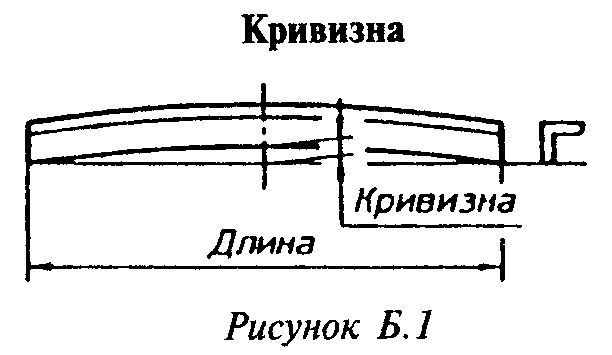 ┌───────────────────────────────────┬───────────────────────────────────┐│       Метрическая серия, мм       │       Дюймовая серия, дюйм        │├───────────────────────┬───────────┼──────────────────────┬────────────┤│     Ширина полки*     │Отклонение │    Ширина полки*     │ Отклонение │├──────────┬────────────┤           ├──────────┬───────────┤            ││  Свыше   │  От и до   │           │  Свыше   │  От и до  │            ││          │   включ.   │           │          │  включ.   │            │├──────────┼────────────┼───────────┼──────────┼───────────┼────────────┤│    -     │     50     │    1,0    │    -     │     2     │    0,04    │├──────────┼────────────┼───────────┼──────────┼───────────┼────────────┤│    50    │    100     │    2,0    │    2     │     4     │    0,08    │├──────────┼────────────┼───────────┼──────────┼───────────┼────────────┤│   100    │    200     │    3,0    │    4     │     8     │    0,12    │├──────────┴────────────┴───────────┴──────────┴───────────┴────────────┤│* Для неравнополочных уголков как базовая берется ширина большей полки.│└───────────────────────────────────────────────────────────────────────┘"Рисунок Б.1"6.2 Отклонение от прямого угла измеряется на концах полок уголков (рисунок Б.2).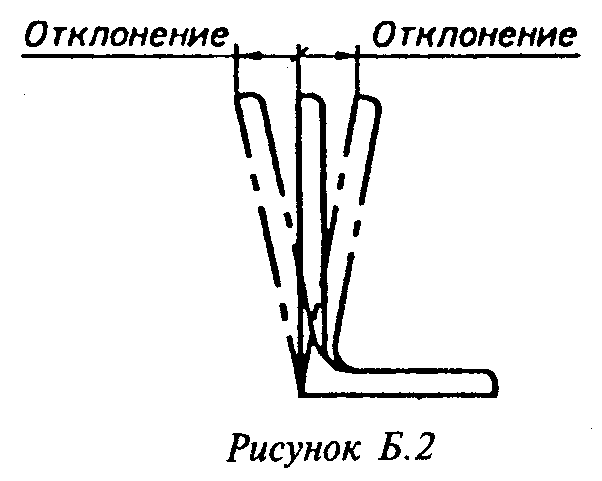 "Рисунок Б.2"7 Предельные отклонения по массеИмеющиеся предельные отклонения по массе на единицу длины являются контрольными предельными отклонениями и предварительно должны быть включены в соответствующие национальные стандарты.